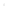 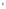 : ≥ 70.00 < 77.49: ≥ 55.00 < 62.49: ≥ 45.00 < 54.99E: ≥ 0.01 < 44.99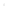 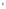 : ≥ 70.00 < 77.49: ≥ 55.00 < 62.49: ≥ 45.00 < 54.99E: ≥ 0.01 < 44.99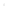 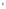 : ≥ 70.00 < 77.49: ≥ 55.00 < 62.49D: ≥ 45.00 < 54.99E: ≥ 0.01 < 44.99FAKULTAS PERTANIANFAKULTAS PERTANIANFAKULTAS PERTANIANFAKULTAS PERTANIANFAKULTAS PERTANIANDAFTAR HADIR DAN HASILDAFTAR HADIR DAN HASILDAFTAR HADIR DAN HASILDAFTAR HADIR DAN HASILDAFTAR HADIR DAN HASILFAKULTAS PERTANIANFAKULTAS PERTANIANFAKULTAS PERTANIANFAKULTAS PERTANIANFAKULTAS PERTANIANUJIAN  MAHASISWAUJIAN  MAHASISWAUJIAN  MAHASISWAUJIAN  MAHASISWAUJIAN  MAHASISWAUNIVERSITAS MEDAN AREAUNIVERSITAS MEDAN AREAUNIVERSITAS MEDAN AREAUNIVERSITAS MEDAN AREAUNIVERSITAS MEDAN AREASEMESTER GENAPSEMESTER GENAPSEMESTER GENAPSEMESTER GENAPSEMESTER GENAPKampus I : Jl. Kolam/Gedung PBSI No. 1 Medan 20223 Telp. 061-7366878 Fax. 061-7366998Kampus I : Jl. Kolam/Gedung PBSI No. 1 Medan 20223 Telp. 061-7366878 Fax. 061-7366998Kampus I : Jl. Kolam/Gedung PBSI No. 1 Medan 20223 Telp. 061-7366878 Fax. 061-7366998Kampus I : Jl. Kolam/Gedung PBSI No. 1 Medan 20223 Telp. 061-7366878 Fax. 061-7366998Kampus I : Jl. Kolam/Gedung PBSI No. 1 Medan 20223 Telp. 061-7366878 Fax. 061-7366998Kampus I : Jl. Kolam/Gedung PBSI No. 1 Medan 20223 Telp. 061-7366878 Fax. 061-7366998Kampus I : Jl. Kolam/Gedung PBSI No. 1 Medan 20223 Telp. 061-7366878 Fax. 061-7366998Kampus I : Jl. Kolam/Gedung PBSI No. 1 Medan 20223 Telp. 061-7366878 Fax. 061-7366998TAHUN AKADEMIK 2020/2021TAHUN AKADEMIK 2020/2021TAHUN AKADEMIK 2020/2021TAHUN AKADEMIK 2020/2021TAHUN AKADEMIK 2020/2021Kampus II : J Setia Budi No. 79B / Sei Serayu No. 70A Telp. 061-8225602 Fax. 061-8226331Kampus II : J Setia Budi No. 79B / Sei Serayu No. 70A Telp. 061-8225602 Fax. 061-8226331Kampus II : J Setia Budi No. 79B / Sei Serayu No. 70A Telp. 061-8225602 Fax. 061-8226331Kampus II : J Setia Budi No. 79B / Sei Serayu No. 70A Telp. 061-8225602 Fax. 061-8226331Kampus II : J Setia Budi No. 79B / Sei Serayu No. 70A Telp. 061-8225602 Fax. 061-8226331Kampus II : J Setia Budi No. 79B / Sei Serayu No. 70A Telp. 061-8225602 Fax. 061-8226331Kampus II : J Setia Budi No. 79B / Sei Serayu No. 70A Telp. 061-8225602 Fax. 061-8226331Kampus II : J Setia Budi No. 79B / Sei Serayu No. 70A Telp. 061-8225602 Fax. 061-8226331Email : univ_medanarea@uma.ac.id  Website : http://www.uma.ac.idEmail : univ_medanarea@uma.ac.id  Website : http://www.uma.ac.idEmail : univ_medanarea@uma.ac.id  Website : http://www.uma.ac.idEmail : univ_medanarea@uma.ac.id  Website : http://www.uma.ac.idEmail : univ_medanarea@uma.ac.id  Website : http://www.uma.ac.idProgram StudiProgram StudiProgram Studi: AGRIBISNIS: AGRIBISNISUJIAN TENGAH SEMESTERUJIAN TENGAH SEMESTERUJIAN AKHIR SEMESTERUJIAN AKHIR SEMESTERUJIAN AKHIR SEMESTERUJIAN AKHIR SEMESTERUJIAN AKHIR SEMESTERUJIAN AKHIR SEMESTERMata Kuliah / SKSMata Kuliah / SKS:PENGANTAR AGRIBISNIS / 2:PENGANTAR AGRIBISNIS / 2Mata Kuliah / SKSMata Kuliah / SKSMata Kuliah / SKSMata Kuliah / SKS:PENGANTAR AGRIBISNIS / 2:PENGANTAR AGRIBISNIS / 2:PENGANTAR AGRIBISNIS / 2:PENGANTAR AGRIBISNIS / 2:PENGANTAR AGRIBISNIS / 2:PENGANTAR AGRIBISNIS / 2Kode Mata KuliahKode Mata KuliahKode Mata Kuliah:AGB22005:AGB22005Kode Mata KuliahKode Mata KuliahKode Mata KuliahKode Mata KuliahKode Mata Kuliah:AGB22005:AGB22005:AGB22005:AGB22005Tingkat/SemesterTingkat/SemesterTingkat/Semester:II/2:II/2Tingkat/SemesterTingkat/SemesterTingkat/SemesterTingkat/SemesterTingkat/Semester:II/2:II/2:II/2:II/2Dosen PengasuhDosen PengasuhDosen Pengasuh:Ir. GUSTAMI HARAHAP, M.P:Ir. GUSTAMI HARAHAP, M.PDosen PengasuhDosen PengasuhDosen PengasuhDosen PengasuhDosen Pengasuh:Ir. GUSTAMI HARAHAP, M.P:Ir. GUSTAMI HARAHAP, M.P:Ir. GUSTAMI HARAHAP, M.P:Ir. GUSTAMI HARAHAP, M.P:Ir. GUSTAMI HARAHAP, M.P:Ir. GUSTAMI HARAHAP, M.PDosen PengujiDosen PengujiDosen Penguji:Ir. GUSTAMI HARAHAP, M.P:Ir. GUSTAMI HARAHAP, M.PDosen PengujiDosen PengujiDosen PengujiDosen PengujiDosen Penguji::Hari/TanggalHari/TanggalHari/Tanggal:KAMIS / 27 MEI 2021:KAMIS / 27 MEI 2021Hari/TanggalHari/TanggalHari/TanggalHari/TanggalHari/Tanggal::WaktuWaktu:08:00-09:30 WIB:08:00-09:30 WIBWaktuWaktuWaktu::Kelas/RuangKelas/RuangKelas/Ruang:A1 / R.II.2:A1 / R.II.2Kelas/RuangKelas/RuangKelas/RuangKelas/RuangKelas/Ruang::No.NPMNAMA MAHASISWANILAINILAINILAINILAITANDA TANGANTANDA TANGANTANDA TANGANNo.NPMNAMA MAHASISWANo.NPMNAMA MAHASISWAPSPRUTSUTSUASUTSUASPSPRUTSUTSUASUTSUAS1.1.168220067PRAWIRA WIJAYA DAULAY2.2.168220097IRVAN SARUMPAET3.3.188220182PRANDO PANDAPOTAN SARAGIH4.4.208220001ASTATI BAZIKHO5.5.208220002FAHMI PRASETIYO6.6.208220004IDRIS MARZUKI RAMBE7.7.208220005DODY ANGGARA8.8.208220009ANJESRIN PERANGIN-ANGIN9.9.208220010JHONATAN MACHAEL SEMBIRING10.10.208220011MUHAMMAD RIZKY FADILLAH11.11.208220017SATRIA RAMADAN12.12.208220019M.SAFI'I13.13.208220021FADLI TUSSYAH RAHMAN14.14.208220025IMAM MALIKI PARDOSI15.15.208220028BINTER NGOLU SINAGA16.16.208220029IRWAN SYAHPUTRA17.17.208220030MUHAMMAD ALWI HIDAYAT18.18.208220031RYAN PRAYOGA19.19.208220033ARI SUSILO20.20.208220036YUNITA SIMANJUNTAKCatatan :Catatan :Catatan :Catatan :MEDAN....................................................................MEDAN....................................................................MEDAN....................................................................Persentase PenilaianPersentase PenilaianPS: Partisipasi: Partisipasi: Partisipasi10%PS: Partisipasi: Partisipasi: Partisipasi10%Dosen PengasuhDosen PengujiPR: Tugas dan Aktivitas di Dalam Kelas: Tugas dan Aktivitas di Dalam Kelas: Tugas dan Aktivitas di Dalam Kelas50%PR: Tugas dan Aktivitas di Dalam Kelas: Tugas dan Aktivitas di Dalam Kelas: Tugas dan Aktivitas di Dalam Kelas50%UTS: Ujian Tengah Semester: Ujian Tengah Semester: Ujian Tengah Semester15%UAS: Ujian Akhir Semester: Ujian Akhir Semester: Ujian Akhir Semester25%Ir. GUSTAMI HARAHAP, M.PIr. GUSTAMI HARAHAP, M.PKisaran Penentuan NilaiKisaran Penentuan NilaiKisaran Penentuan NilaiKisaran Penentuan NilaiKisaran Penentuan NilaiKisaran Penentuan NilaiDiketahui OlehDiketahui OlehA: ≥ 85.00 < 100.00: ≥ 85.00 < 100.00: ≥ 85.00 < 100.00Wakil Dekan Bidang AkademikWakil Dekan Bidang AkademikWakil Dekan Bidang AkademikB+: ≥ 77.50 < 84.99: ≥ 77.50 < 84.99: ≥ 77.50 < 84.99Wakil Dekan Bidang AkademikWakil Dekan Bidang AkademikWakil Dekan Bidang AkademikB+: ≥ 77.50 < 84.99: ≥ 77.50 < 84.99: ≥ 77.50 < 84.99C+: ≥ 62.50 < 69.99-: ≥ 0.00 < 0.00* Beri tanda X bagi peserta yang tidak hadirIr. AZWANA, MPIr. AZWANA, MP* Beri tanda X bagi peserta yang tidak hadir* Beri tanda X bagi peserta yang tidak hadirNIDN.0011096401NIDN.0011096401NIDN.0011096401NIDN.0011096401NIDN.0011096401NIDN.0011096401FAKULTAS PERTANIANFAKULTAS PERTANIANFAKULTAS PERTANIANFAKULTAS PERTANIANFAKULTAS PERTANIANDAFTAR HADIR DAN HASILDAFTAR HADIR DAN HASILDAFTAR HADIR DAN HASILDAFTAR HADIR DAN HASILDAFTAR HADIR DAN HASILFAKULTAS PERTANIANFAKULTAS PERTANIANFAKULTAS PERTANIANFAKULTAS PERTANIANFAKULTAS PERTANIANUJIAN  MAHASISWAUJIAN  MAHASISWAUJIAN  MAHASISWAUJIAN  MAHASISWAUJIAN  MAHASISWAUNIVERSITAS MEDAN AREAUNIVERSITAS MEDAN AREAUNIVERSITAS MEDAN AREAUNIVERSITAS MEDAN AREAUNIVERSITAS MEDAN AREASEMESTER GENAPSEMESTER GENAPSEMESTER GENAPSEMESTER GENAPSEMESTER GENAPKampus I : Jl. Kolam/Gedung PBSI No. 1 Medan 20223 Telp. 061-7366878 Fax. 061-7366998Kampus I : Jl. Kolam/Gedung PBSI No. 1 Medan 20223 Telp. 061-7366878 Fax. 061-7366998Kampus I : Jl. Kolam/Gedung PBSI No. 1 Medan 20223 Telp. 061-7366878 Fax. 061-7366998Kampus I : Jl. Kolam/Gedung PBSI No. 1 Medan 20223 Telp. 061-7366878 Fax. 061-7366998Kampus I : Jl. Kolam/Gedung PBSI No. 1 Medan 20223 Telp. 061-7366878 Fax. 061-7366998Kampus I : Jl. Kolam/Gedung PBSI No. 1 Medan 20223 Telp. 061-7366878 Fax. 061-7366998Kampus I : Jl. Kolam/Gedung PBSI No. 1 Medan 20223 Telp. 061-7366878 Fax. 061-7366998Kampus I : Jl. Kolam/Gedung PBSI No. 1 Medan 20223 Telp. 061-7366878 Fax. 061-7366998TAHUN AKADEMIK 2020/2021TAHUN AKADEMIK 2020/2021TAHUN AKADEMIK 2020/2021TAHUN AKADEMIK 2020/2021TAHUN AKADEMIK 2020/2021Kampus II : J Setia Budi No. 79B / Sei Serayu No. 70A Telp. 061-8225602 Fax. 061-8226331Kampus II : J Setia Budi No. 79B / Sei Serayu No. 70A Telp. 061-8225602 Fax. 061-8226331Kampus II : J Setia Budi No. 79B / Sei Serayu No. 70A Telp. 061-8225602 Fax. 061-8226331Kampus II : J Setia Budi No. 79B / Sei Serayu No. 70A Telp. 061-8225602 Fax. 061-8226331Kampus II : J Setia Budi No. 79B / Sei Serayu No. 70A Telp. 061-8225602 Fax. 061-8226331Kampus II : J Setia Budi No. 79B / Sei Serayu No. 70A Telp. 061-8225602 Fax. 061-8226331Kampus II : J Setia Budi No. 79B / Sei Serayu No. 70A Telp. 061-8225602 Fax. 061-8226331Kampus II : J Setia Budi No. 79B / Sei Serayu No. 70A Telp. 061-8225602 Fax. 061-8226331Email : univ_medanarea@uma.ac.id  Website : http://www.uma.ac.idEmail : univ_medanarea@uma.ac.id  Website : http://www.uma.ac.idEmail : univ_medanarea@uma.ac.id  Website : http://www.uma.ac.idEmail : univ_medanarea@uma.ac.id  Website : http://www.uma.ac.idEmail : univ_medanarea@uma.ac.id  Website : http://www.uma.ac.idProgram StudiProgram StudiProgram Studi: AGRIBISNIS: AGRIBISNISUJIAN TENGAH SEMESTERUJIAN TENGAH SEMESTERUJIAN AKHIR SEMESTERUJIAN AKHIR SEMESTERUJIAN AKHIR SEMESTERUJIAN AKHIR SEMESTERUJIAN AKHIR SEMESTERUJIAN AKHIR SEMESTERMata Kuliah / SKSMata Kuliah / SKS:PENGANTAR AGRIBISNIS / 2:PENGANTAR AGRIBISNIS / 2Mata Kuliah / SKSMata Kuliah / SKSMata Kuliah / SKSMata Kuliah / SKS:PENGANTAR AGRIBISNIS / 2:PENGANTAR AGRIBISNIS / 2:PENGANTAR AGRIBISNIS / 2:PENGANTAR AGRIBISNIS / 2:PENGANTAR AGRIBISNIS / 2:PENGANTAR AGRIBISNIS / 2Kode Mata KuliahKode Mata KuliahKode Mata Kuliah:AGB22005:AGB22005Kode Mata KuliahKode Mata KuliahKode Mata KuliahKode Mata KuliahKode Mata Kuliah:AGB22005:AGB22005:AGB22005:AGB22005Tingkat/SemesterTingkat/SemesterTingkat/Semester:II/2:II/2Tingkat/SemesterTingkat/SemesterTingkat/SemesterTingkat/SemesterTingkat/Semester:II/2:II/2:II/2:II/2Dosen PengasuhDosen PengasuhDosen Pengasuh:Ir. GUSTAMI HARAHAP, M.P:Ir. GUSTAMI HARAHAP, M.PDosen PengasuhDosen PengasuhDosen PengasuhDosen PengasuhDosen Pengasuh:Ir. GUSTAMI HARAHAP, M.P:Ir. GUSTAMI HARAHAP, M.P:Ir. GUSTAMI HARAHAP, M.P:Ir. GUSTAMI HARAHAP, M.P:Ir. GUSTAMI HARAHAP, M.P:Ir. GUSTAMI HARAHAP, M.PDosen PengujiDosen PengujiDosen Penguji:Dosen PengujiDosen PengujiDosen PengujiDosen PengujiDosen Penguji::Hari/TanggalHari/TanggalHari/Tanggal:KAMIS / 27 MEI 2021:KAMIS / 27 MEI 2021Hari/TanggalHari/TanggalHari/TanggalHari/TanggalHari/Tanggal::WaktuWaktu:08:00-09:30 WIB:08:00-09:30 WIBWaktuWaktuWaktu::Kelas/RuangKelas/RuangKelas/Ruang:A1 / R.II.2:A1 / R.II.2Kelas/RuangKelas/RuangKelas/RuangKelas/RuangKelas/Ruang::No.NPMNAMA MAHASISWANILAINILAINILAINILAITANDA TANGANTANDA TANGANTANDA TANGANNo.NPMNAMA MAHASISWANo.NPMNAMA MAHASISWAPSPRUTSUTSUASUTSUASPSPRUTSUTSUASUTSUAS21.21.208220037DIONISIUS PURBA22.22.208220038RIZKY MANARO DAMANIK23.23.208220039GELAEL PRANATA SARAGIH24.24.208220042IRWAN TAMBUNAN25.25.208220045HARI PRAYIGO26.26.208220046ROBY CAHYADI SITEPU27.27.208220051BERHAUZER SIANTURI28.28.208220052MUHAMMAD IQBAL29.29.208220053A'TRI RENTA HUTAGALUNG30.30.208220056MUHAMMAD RISWAN SIAGIAN31.31.208220057MANGATUR RAJA GUK GUK32.32.208220059VIRA ZAHARA33.33.208220060APRIADI SIAGIAN34.34.208220061ANDIKA IRAWAN35.35.208220062NICHO EDUARDO HASUGIAN36.36.208220068DERI SUDARTO GINTING37.37.208220069NALOAN SAPUTRA SIREGAR38.38.208220074MUHAMMAD FAZA AL RAFI39.39.208220076BIENARDO VICTORI SIMATUPANG40.40.208220078NOVRENDY MARCELINO PASARIBUCatatan :Catatan :Catatan :Catatan :MEDAN....................................................................MEDAN....................................................................MEDAN....................................................................Persentase PenilaianPersentase PenilaianPS: Partisipasi: Partisipasi: Partisipasi10%PS: Partisipasi: Partisipasi: Partisipasi10%Dosen PengasuhDosen PengujiPR: Tugas dan Aktivitas di Dalam Kelas: Tugas dan Aktivitas di Dalam Kelas: Tugas dan Aktivitas di Dalam Kelas50%PR: Tugas dan Aktivitas di Dalam Kelas: Tugas dan Aktivitas di Dalam Kelas: Tugas dan Aktivitas di Dalam Kelas50%UTS: Ujian Tengah Semester: Ujian Tengah Semester: Ujian Tengah Semester15%UAS: Ujian Akhir Semester: Ujian Akhir Semester: Ujian Akhir Semester25%Ir. GUSTAMI HARAHAP, M.PIr. GUSTAMI HARAHAP, M.PKisaran Penentuan NilaiKisaran Penentuan NilaiKisaran Penentuan NilaiKisaran Penentuan NilaiKisaran Penentuan NilaiKisaran Penentuan NilaiDiketahui OlehDiketahui OlehA: ≥ 85.00 < 100.00: ≥ 85.00 < 100.00: ≥ 85.00 < 100.00Wakil Dekan Bidang AkademikWakil Dekan Bidang AkademikWakil Dekan Bidang AkademikB+: ≥ 77.50 < 84.99: ≥ 77.50 < 84.99: ≥ 77.50 < 84.99Wakil Dekan Bidang AkademikWakil Dekan Bidang AkademikWakil Dekan Bidang AkademikB+: ≥ 77.50 < 84.99: ≥ 77.50 < 84.99: ≥ 77.50 < 84.99C+: ≥ 62.50 < 69.99-: ≥ 0.00 < 0.00* Beri tanda X bagi peserta yang tidak hadirIr. AZWANA, MPIr. AZWANA, MP* Beri tanda X bagi peserta yang tidak hadir* Beri tanda X bagi peserta yang tidak hadirNIDN.0011096401NIDN.0011096401NIDN.0011096401NIDN.0011096401NIDN.0011096401NIDN.0011096401FAKULTAS PERTANIANFAKULTAS PERTANIANFAKULTAS PERTANIANFAKULTAS PERTANIANFAKULTAS PERTANIANDAFTAR HADIR DAN HASILDAFTAR HADIR DAN HASILDAFTAR HADIR DAN HASILDAFTAR HADIR DAN HASILDAFTAR HADIR DAN HASILFAKULTAS PERTANIANFAKULTAS PERTANIANFAKULTAS PERTANIANFAKULTAS PERTANIANFAKULTAS PERTANIANUJIAN  MAHASISWAUJIAN  MAHASISWAUJIAN  MAHASISWAUJIAN  MAHASISWAUJIAN  MAHASISWAUNIVERSITAS MEDAN AREAUNIVERSITAS MEDAN AREAUNIVERSITAS MEDAN AREAUNIVERSITAS MEDAN AREAUNIVERSITAS MEDAN AREASEMESTER GENAPSEMESTER GENAPSEMESTER GENAPSEMESTER GENAPSEMESTER GENAPKampus I : Jl. Kolam/Gedung PBSI No. 1 Medan 20223 Telp. 061-7366878 Fax. 061-7366998Kampus I : Jl. Kolam/Gedung PBSI No. 1 Medan 20223 Telp. 061-7366878 Fax. 061-7366998Kampus I : Jl. Kolam/Gedung PBSI No. 1 Medan 20223 Telp. 061-7366878 Fax. 061-7366998Kampus I : Jl. Kolam/Gedung PBSI No. 1 Medan 20223 Telp. 061-7366878 Fax. 061-7366998Kampus I : Jl. Kolam/Gedung PBSI No. 1 Medan 20223 Telp. 061-7366878 Fax. 061-7366998Kampus I : Jl. Kolam/Gedung PBSI No. 1 Medan 20223 Telp. 061-7366878 Fax. 061-7366998Kampus I : Jl. Kolam/Gedung PBSI No. 1 Medan 20223 Telp. 061-7366878 Fax. 061-7366998Kampus I : Jl. Kolam/Gedung PBSI No. 1 Medan 20223 Telp. 061-7366878 Fax. 061-7366998TAHUN AKADEMIK 2020/2021TAHUN AKADEMIK 2020/2021TAHUN AKADEMIK 2020/2021TAHUN AKADEMIK 2020/2021TAHUN AKADEMIK 2020/2021Kampus II : J Setia Budi No. 79B / Sei Serayu No. 70A Telp. 061-8225602 Fax. 061-8226331Kampus II : J Setia Budi No. 79B / Sei Serayu No. 70A Telp. 061-8225602 Fax. 061-8226331Kampus II : J Setia Budi No. 79B / Sei Serayu No. 70A Telp. 061-8225602 Fax. 061-8226331Kampus II : J Setia Budi No. 79B / Sei Serayu No. 70A Telp. 061-8225602 Fax. 061-8226331Kampus II : J Setia Budi No. 79B / Sei Serayu No. 70A Telp. 061-8225602 Fax. 061-8226331Kampus II : J Setia Budi No. 79B / Sei Serayu No. 70A Telp. 061-8225602 Fax. 061-8226331Kampus II : J Setia Budi No. 79B / Sei Serayu No. 70A Telp. 061-8225602 Fax. 061-8226331Kampus II : J Setia Budi No. 79B / Sei Serayu No. 70A Telp. 061-8225602 Fax. 061-8226331Email : univ_medanarea@uma.ac.id  Website : http://www.uma.ac.idEmail : univ_medanarea@uma.ac.id  Website : http://www.uma.ac.idEmail : univ_medanarea@uma.ac.id  Website : http://www.uma.ac.idEmail : univ_medanarea@uma.ac.id  Website : http://www.uma.ac.idEmail : univ_medanarea@uma.ac.id  Website : http://www.uma.ac.idProgram StudiProgram StudiProgram Studi: AGRIBISNIS: AGRIBISNISUJIAN TENGAH SEMESTERUJIAN TENGAH SEMESTERUJIAN AKHIR SEMESTERUJIAN AKHIR SEMESTERUJIAN AKHIR SEMESTERUJIAN AKHIR SEMESTERUJIAN AKHIR SEMESTERUJIAN AKHIR SEMESTERMata Kuliah / SKSMata Kuliah / SKS:PENGANTAR AGRIBISNIS / 2:PENGANTAR AGRIBISNIS / 2Mata Kuliah / SKSMata Kuliah / SKSMata Kuliah / SKSMata Kuliah / SKS:PENGANTAR AGRIBISNIS / 2:PENGANTAR AGRIBISNIS / 2:PENGANTAR AGRIBISNIS / 2:PENGANTAR AGRIBISNIS / 2:PENGANTAR AGRIBISNIS / 2:PENGANTAR AGRIBISNIS / 2Kode Mata KuliahKode Mata KuliahKode Mata Kuliah:AGB22005:AGB22005Kode Mata KuliahKode Mata KuliahKode Mata KuliahKode Mata KuliahKode Mata Kuliah:AGB22005:AGB22005:AGB22005:AGB22005Tingkat/SemesterTingkat/SemesterTingkat/Semester:II/2:II/2Tingkat/SemesterTingkat/SemesterTingkat/SemesterTingkat/SemesterTingkat/Semester:II/2:II/2:II/2:II/2Dosen PengasuhDosen PengasuhDosen Pengasuh:Ir. GUSTAMI HARAHAP, M.P:Ir. GUSTAMI HARAHAP, M.PDosen PengasuhDosen PengasuhDosen PengasuhDosen PengasuhDosen Pengasuh:Ir. GUSTAMI HARAHAP, M.P:Ir. GUSTAMI HARAHAP, M.P:Ir. GUSTAMI HARAHAP, M.P:Ir. GUSTAMI HARAHAP, M.P:Ir. GUSTAMI HARAHAP, M.P:Ir. GUSTAMI HARAHAP, M.PDosen PengujiDosen PengujiDosen Penguji:Dosen PengujiDosen PengujiDosen PengujiDosen PengujiDosen Penguji::Hari/TanggalHari/TanggalHari/Tanggal:KAMIS / 27 MEI 2021:KAMIS / 27 MEI 2021Hari/TanggalHari/TanggalHari/TanggalHari/TanggalHari/Tanggal::WaktuWaktu:08:00-09:30 WIB:08:00-09:30 WIBWaktuWaktuWaktu::Kelas/RuangKelas/RuangKelas/Ruang:A1 / R.II.2:A1 / R.II.2Kelas/RuangKelas/RuangKelas/RuangKelas/RuangKelas/Ruang::No.NPMNAMA MAHASISWANILAINILAINILAINILAITANDA TANGANTANDA TANGANTANDA TANGANNo.NPMNAMA MAHASISWANo.NPMNAMA MAHASISWAPSPRUTSUTSUASUTSUASPSPRUTSUTSUASUTSUAS41.41.208220079ANDRE SWANDI42.42.208220080RASTI AUDYAH NANDINI43.43.208220083DEWI NATALIA AMBARITA44.44.208220085AHMAD AKBAR TAMBUNAN45.45.208220086THOMY AZHARI SIMANJUNTAKCatatan :Catatan :Catatan :Catatan :MEDAN....................................................................MEDAN....................................................................MEDAN....................................................................Persentase PenilaianPersentase PenilaianPS: Partisipasi: Partisipasi: Partisipasi10%PS: Partisipasi: Partisipasi: Partisipasi10%Dosen PengasuhDosen PengujiPR: Tugas dan Aktivitas di Dalam Kelas: Tugas dan Aktivitas di Dalam Kelas: Tugas dan Aktivitas di Dalam Kelas50%PR: Tugas dan Aktivitas di Dalam Kelas: Tugas dan Aktivitas di Dalam Kelas: Tugas dan Aktivitas di Dalam Kelas50%UTS: Ujian Tengah Semester: Ujian Tengah Semester: Ujian Tengah Semester15%UAS: Ujian Akhir Semester: Ujian Akhir Semester: Ujian Akhir Semester25%Ir. GUSTAMI HARAHAP, M.PIr. GUSTAMI HARAHAP, M.PKisaran Penentuan NilaiKisaran Penentuan NilaiKisaran Penentuan NilaiKisaran Penentuan NilaiKisaran Penentuan NilaiKisaran Penentuan NilaiDiketahui OlehDiketahui OlehA: ≥ 85.00 < 100.00: ≥ 85.00 < 100.00: ≥ 85.00 < 100.00Wakil Dekan Bidang AkademikWakil Dekan Bidang AkademikWakil Dekan Bidang AkademikB+: ≥ 77.50 < 84.99: ≥ 77.50 < 84.99: ≥ 77.50 < 84.99C+: ≥ 62.50 < 69.99-: ≥ 0.00 < 0.00* Beri tanda X bagi peserta yang tidak hadirIr. AZWANA, MPIr. AZWANA, MP* Beri tanda X bagi peserta yang tidak hadir* Beri tanda X bagi peserta yang tidak hadirNIDN.0011096401NIDN.0011096401NIDN.0011096401NIDN.0011096401NIDN.0011096401NIDN.0011096401